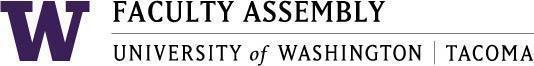 AgendaFaculty Affairs Committee MeetingFebruary 13, 2023 / 12:30pm-1:20 p.m. ZoomRecording Permissions/Consent [2 mins]Approval of minutes from last month [3 mins]Minutes from 01/09/2023Update from Non-Tenure Track Faculty Forum [15 mins]International Faculty Support [35 mins]Reporting on survey resultsLogistics and next stepsTimelinePlanning FG AHR and FAC rolesOther considerationsJoin Zoom Meetinghttps://washington.zoom.us/j/99011957851 [washington.zoom.us]Dial by your location        +1 253 215 8782 US (Tacoma)        +1 206 337 9723 US (Seattle)Meeting ID: 990 1195 7851